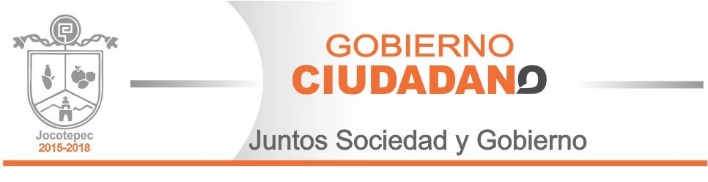 DIRECCIÓN DE AGUA POTABLE, ALCANTARILLADO Y SANEAMIENTO DE JOCOTEPEC, JALISCO.DIRECCIÓN DE AGUA POTABLE, ALCANTARILLADO Y SANEAMIENTO DE JOCOTEPEC, JALISCO.DIRECCIÓN DE AGUA POTABLE, ALCANTARILLADO Y SANEAMIENTO DE JOCOTEPEC, JALISCO.DIRECCIÓN DE AGUA POTABLE, ALCANTARILLADO Y SANEAMIENTO DE JOCOTEPEC, JALISCO.DIRECCIÓN DE AGUA POTABLE, ALCANTARILLADO Y SANEAMIENTO DE JOCOTEPEC, JALISCO.DIRECCIÓN DE AGUA POTABLE, ALCANTARILLADO Y SANEAMIENTO DE JOCOTEPEC, JALISCO.DIRECCIÓN DE AGUA POTABLE, ALCANTARILLADO Y SANEAMIENTO DE JOCOTEPEC, JALISCO.DIRECCIÓN DE AGUA POTABLE, ALCANTARILLADO Y SANEAMIENTO DE JOCOTEPEC, JALISCO.DIRECCIÓN DE AGUA POTABLE, ALCANTARILLADO Y SANEAMIENTO DE JOCOTEPEC, JALISCO.DIRECCIÓN DE AGUA POTABLE, ALCANTARILLADO Y SANEAMIENTO DE JOCOTEPEC, JALISCO.NOMINA DE EMPLEADOSNOMINA DE EMPLEADOSNOMINA DE EMPLEADOSNOMINA DE EMPLEADOSNOMINA DE EMPLEADOSNÚMERO CONSECUTIVONOMBRETIPO DE NOMBRAMIENTOPUESTO NOMINALPUESTO FUNCIONAL1Jaime J. Rangel HuertaConfianzaDirectorDirector2Edgar Moisés Núñez MoraConfianzaJefe OperativoJefe Operativo3Verónica Troncoso MendozaBaseSecretariaSecretaria y manejo padrón de agua potable y drenaje4Laura Macías DíazBaseSecretariaSecretaria y manejo de reportes diversos5Miguel Hernández MendozaEventualSupervisor de plantas de tratamientoSupervisor de plantas de tratamiento, tomas de agua y drenaje.6Raúl Órnelas RamírezBaseTécnico Auxiliar Almacén.7Guillermo Valencia ChávezEventualAuxiliar operativoCoordinador de cloración y almacén.8José Guadalupe Órnelas GarcíaBaseJefe de área operativaCoordinador de cuadrillas y reparaciones eléctricas.9Blas Solís BobadillaBaseAuxiliar técnicoOperador Técnico de cuadrilla10Pedro Navarro RosalesBaseAuxiliar administrativoOperador técnico de cuadrilla.11Ricardo Renteria GómezEventualpendiente nombramientoOperador técnico de cuadrilla12César Alberto Órnelas OlivoBaseTécnico OperadorOperador Técnico de cuadrilla13Juventino Hernández MorandoEventualTécnico OperadorOperador técnico de cuadrilla14Alejandro Daniel CuevasBaseAuxiliar Técnico.Operador de agua potable en Jocotepec15Francisco David Monreal MoralesBaseAuxiliar técnico.Operador de agua potable en Jocotepec16Juan Antonio Lomelí de la RosaEventualTécnico Operador Operador de agua en San Cristóbal.17Aniceto Partida InclánBaseOperador de agua potable de El Molino.Operador de agua potable en El Molino.18Antonio Valentín Floresfalta nombramientoOperador de Agua Potable en Nextipac19José Concepción Rameño Villalobos.EventualIntendente Operador de Agua potable en San Juan Cosala20Braulio Ramírez FernándezEventualAguadorOperador de Agua potable en Las Trojes21Alejandro del Toro GonzálezBaseOperador Agua potable PotrerillosOperador Agua potable en Potrerillos22Reemberto Robledo GonzálezBaseOperador agua potable San Pedro T.Operador agua potable en San Pedro Tesistán23José Trinidad Picazo LópezEventualaguadorOperador Agua Potable en El Sauz24Rafael Lamas LozaEventualOperador Agua PotableOperador Agua Potable en Huejotitán25Donato Murillo RenteriaBaseOperador de Agua potable en el ChanteOperador de Agua potable en el Chante26Alfredo García RosalesEventualOperador de Agua PotableOperador de Agua Potable en Jocotepec27Jorge Contreras GarcíaBaseAuxiliar técnicoOperador de planta de tratamiento en San Pedro Tesistán28Ramón Escoto GaritaBaseOperador Planta de Tratamiento San Cristóbal.Operador Planta de Tratamiento San Cristóbal.29Rubén Garate TorresBaseOperador Planta Tratamiento San PedroOperador planta tratamiento San Pedro tesistán30Pedro Alejandro Magallón ÁvilaBaseOperador planta tratamiento San PedroOperador planta tratamiento San Pedro tesistán31Martín González RamosBaseOperador planta tratamiento San CristóbalOperador planta tratamiento San Cristóbal32Germán Gaspar RíosBaseOperador Planta Tratamiento San CristóbalOperador Planta Tratamiento San Cristóbal33Silvestre Murillo ValenciaEventualOperador CárcamoOperador Cárcamo de El Chante34Luis Antonio Hoyos ChoraEventualOperador TécnicoOperador de pipa35Guillermo Chavarría SánchezBaseOperador VactorOperador del Vactor36Miguel Ángel Sánchez OlmedoBaseNotificador Notificador 37Rogelio Álvarez EnríquezBaseAuxiliar administrativoNotificador 38Gregorio Díaz CantolanBaseNotificadorTécnico 39José Mauricio Bobadilla MenaBaseOperador de pipa de aguaOperador Pipa AguaELABORÓ: JJRH/lmdELABORÓ: JJRH/lmdFECHA: 24/Marzo/ 2017FECHA: 24/Marzo/ 2017